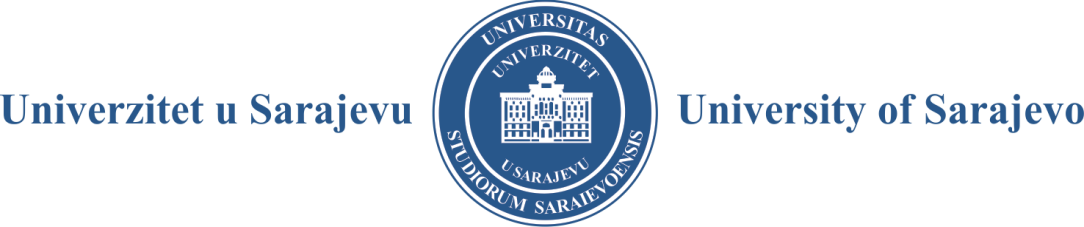 - UPRAVNI ODBOR -	                                                Broj: 02-68-1/19                                                             Sarajevo, 28. 05. 2019. godineZ A P I S N I KSA 16. REDOVNE SJEDNICE UPRAVNOG ODBORA INTEGRIRANOG UNIVERZITETA U SARAJEVUODRŽANE 28. 05. 2019. GODINE S POČETKOM U 14:00 SATIPrisutni članovi Upravnog odbora: predsjednik dr. sc. Murat Ramadanović, gospođa Sandra Začinović, prof. dr. Jasminka Gradaščević-Sijerčić, prof. dr. Dijana Avdić, akad. prof. dr. Dejan Milošević, prof. dr. Kasim Bajrović i prof. dr. Abidin Deljanin.Odsutni članovi Upravnog odbora: prof. ddr. Lidija Zvačko, dr. sc. Mersiha Slipičević, gospodin Sifet Kukuruz (opravdali odsustvo).Ostali prisutni: prof. dr. Tarik Zaimović, prorektor za finansije, prof. dr. Aleksandra Nikolić, prorektorica za međunarodnu saradnju, prof. dr. Aida Hodžić, prorektorica za nastavu i studentska pitanja, prof. Sanja Burić, prorektorica za umjetnost, kulturu i sport, prof. dr. Sahrudin Sarajčić, izvršni direktor Univerziteta u Sarajevu, gospodin Ekrem Čagalj, rukovodilac Jedinice za internu reviziju Univerziteta u Sarajevu, gospodin Kenan Filipović, rukovodilac Službe za pravne i opće poslove Univerziteta u Sarajevu, Berina Smajlović, stručna saradnica za pravne poslove Univerziteta u Sarajevu, i Vildan Popović, stručni saradnik za pravne poslove Univerziteta u Sarajevu.Ostali odsutni: prof. dr. Rifat Škrijelj, rektor Univerziteta u Sarajevu, prof. dr. Maida Čohodar-Husić, prorektorica za kvalitet, prof. dr. Dženana Husremović, prorektorica za naučnoistraživački rad, Rijana Jusufbegović, studentica-prorektorica, i dr. sc. Suvad Konaković, generalni sekretar Univerziteta u Sarajevu.Zasjedanje je počelo u 14:00 sati.	Sjednicom je predsjedavao dr. sc. Murat Ramadanović, predsjednik Upravnog odbora, koji je – konstatirajući da postoji potreban kvorum za odlučivanje te da sjednici prisustvuje sedam članova Upravnog odbora – otvorio 16. redovnu sjednicu Upravnog odbora Univerziteta u Sarajevu (dalje: Upravni odbor).Prije izjašnjavanja o predloženom dnevnom redu sjednice Upravnog odbora gospodin Kenan Filipović, rukovodilac Službe za pravne i opće poslove Univerziteta u Sarajevu, upoznao je članove Upravnog odbora o dostavljenim dopunama dnevnog reda koje se odnose na sljedeće: žalbu prof. dr. Abidina Deljanina na Rješenje dekana Fakulteta za saobraćaj i komunikacije Univerziteta u Sarajevu o prestanku ugovora o radu broj: 01-1090/19 od 22. 05. 2019. godine i akt Ministarstva za obrazovanje, nauku i mlade Kantona Sarajevo koji se vezuje za provođenje aktivnosti na sudskoj preregistraciji Univerziteta u Sarajevu i njegovih organizacionih jedinica dostavljen 27. 05. 2019. godine.U odnosu na dostavljene dopune dnevnog reda prof. dr. Jasminka Gradaščević-Sijerčić je sugerirala da se žalba prof. dr. Abidina Deljanina uvrsti pod tačku 6 dnevnog reda koja se odnosi na prigovore/žalbe zaposlenika kao i da prof. dr. Abidin Deljanin, kao podnosilac žalbe, za vrijeme razmatranja i odlučivanja o istoj ne prisustvuje sjednici Upravnog odbora. Predsjednik Upravnog odbora dr. sc. Murat Ramadanović pozvao je članove da se izjasne o izmijenjenom i dopunjenom prijedlogu dnevnog reda, slijedom čega je Upravni odbor jednoglasno, sa 7 (sedam) glasova „za“, usvojio izmijenjeni i dopunjeni dnevni red, kako        s l i j e d i:D N E V N I   R E D Usvajanje Zapisnika sa 6. vanredne sjednice Upravnog odbora Univerziteta u Sarajevu od 11. 04. 2019. godine, Zapisnika sa 15. redovne sjednice Upravnog odbora Univerziteta u Sarajevu od 26. 04. 2019. godine, Zapisnika sa 10. elektronske sjednice Upravnog odbora Univerziteta u Sarajevu od 17. 04. 2019. godine i Zapisnika sa 11. elektronske sjednice Upravnog odbora Univerziteta u Sarajevu od 14. 05. 2019. godineRealizacija odluka i zaključaka sa prethodnih sjednica Upravnog odbora Univerziteta u SarajevuDonošenje općih uvjeta o registraciji i korištenju naziva domena ispod bosanskohercegovačkog državnog internetskog domena .baIzvjestilac: dr. sc. Elmedin Selmanović, direktor UTIC-aIzvještaj o realizaciji Ugovora između Univerziteta u Sarajevu i Federalnog ministarstva obrazovanja i nauke o (su)finansiranju projekata iz oblasti nauke od značaja za FBiH za 2018. godinuIzvjestilac: prof. dr. Dženana Husremović, prorektorica za naučnoistraživački rad Univerziteta u Sarajevu Prijedlozi organizacionih jedinica za izmjene i dopune Plana javnih nabavki integriranog Univerziteta u Sarajevu za 2019. godinu i davanje saglasnosti na pokretanje postupaka:Akademija likovnih umjetnosti Ekonomski fakultetElektrotehnički fakultet Fakultet zdravstvenih studijaRektorat Univerziteta u Sarajevu Stomatološki fakultet sa klinikama Šumarski fakultet Veterinarski fakultet       Izvjestilac: prof. dr. Sahrudin Sarajčić, izvršni direktor Univerziteta u Sarajevu Prigovori/žalbe zaposlenih na organizacionim jedinicama Univerziteta u Sarajevu na odluke tijela Univerziteta/organizacione jedinice koja su u prvom stepenu odlučivala o pravima i obavezama iz radnog odnosa:dr. sc. Amir Pilav, Medicinski fakultetprof. dr. Zelija Velija-Ašimi, Medicinski fakultetprof. dr. Abidn Deljanin, Fakultet za saobraćaj i komunikacije      Izvjestilac: dr. sc. Suvad Konaković, generalni sekretar Univerziteta u Sarajevu Utvrđivanje cijene zajedničkog i interdisciplinarnog studija: dvogodišnji zajednički studij drugog ciklusa na smjeru Turizam koji se realizira u saradnji Ekonomskog fakulteta Univerziteta u Sarajevu i Fakulteta za menadžment u turizmu i ugostiteljstvu u Opatiji Sveučilišta u Rijeci, Republika Hrvatska jednogodišnji interdisciplinarni master-studij Zaštita od prirodnih katastrofa u Centru za interdisciplinarne studije Univerziteta u Sarajevu Izvjestilac: prof. dr. Aida Hodžić, prorektorica za nastavu i studentska pitanja Univerziteta u Sarajevu a) Davanje saglasnosti na oslobađanje od plaćanja usluge inhalacione sedacije za osobe sa   posebnim potrebama, predlagač: Stomatološki fakultet sa klinikama Univerziteta u Sarajevub) Davanje saglasnosti na oslobađanje od plaćanja stomatoloških usluga pacijentima kojima se te usluge pružaju na studentskim vježbama, predlagač: Stomatološki fakultet sa klinikama Univerziteta u SarajevuTekuća pitanjaT O K   S J E D N I C EAd-1. Upravnom odboru su dostavljeni na usvajanje: Zapisnik sa 6. vanredne sjednice Upravnog odbora od 11. 04. 2019. godine, Zapisnik sa 15. redovne sjednice Upravnog odbora od 26. 04. 2019. godine, Zapisnik sa 10. elektronske sjednice Upravnog odbora od 17. 04. 2019. godine i Zapisnik sa 11. elektronske sjednice Upravnog odbora od 14. 05. 2019. godine.Predsjednik Upravnog odbora dr. sc. Murat Ramadanović stavio je na razmatranje navedene zapisnike. Za riječ se javio gospodin Ekrem Čagalj, rukovodilac Jedinice interne revizije Univerziteta u Sarajevu, koji je iznio zapažanja u vezi sa Zapisnikom sa 6. vanredne sjednice Upravnog odbora od 11. 04. 2019. godine (ista se odnose na tačku ad-1. Razmatranje Izvještaja o radu sa finansijskim poslovanjem Univerziteta u Sarajevu za 2018. godinu sa nalazom interne revizije Univerziteta u Sarajevu o provedenom nadzoru o finansijskim procesima na Univerzitetu u Sarajevu i organizacionim jedinicama za 2018. godinu) i sugerirao da se izvrši dopuna navedene tačke dnevnog reda informacijama koje nisu bile dostupne članovima Upravnog odbora. U odnosu na prezentirana zapažanja gospodin Kenan Filipović, rukovodilac Službe za pravne i opće poslove Univerziteta u Sarajevu, sugerirao je na primjenu odredbi Poslovnika o radu Upravnog odbora (član 26) kojim se regulira pravo i način stavljanja primjedbi na zapisnik; navedeno pravo se vezuje isključivo za članove Upravnog odbora.U daljnjem toku prof. dr. Jasminka Gradaščević-Sijerčić je istakla da su članovima Upravnog odbora na 6. vanrednoj sjednici bila dostupna dva nalaza interne revizije i to nalaz rukovodioca Jedinice interne revizije Univerziteta u Sarajevu i nalaz Tima interne revizije Univerziteta u Sarajevu. Upravni odbor se opredijelio za nalaz Tima interne revizije Univerziteta u Sarajevu. S tim u vezi, sugerirala je da očitovanje rukovodioca Jedinice interne revizije Univerziteta u Sarajevu čini sastavni dio Zapisnika.   Upravni odbor je, uvažavajući sugestiju prof. dr. Jasminke Gradaščević-Sijerčić, jednoglasno – sa sedam (7) glasova „za“ – usvojio Zapisnik sa 6. vanredne sjednice Upravnog odbora od 11. 04. 2019. godine.Nadalje, Upravni odbor je bez primjedbi i jednoglasno, sa sedam (7) glasova „za“, usvojio: Zapisnik sa 15. redovne sjednice Upravnog odbora od 26. 04. 2019. godine, Zapisnik sa 10. elektronske sjednice Upravnog odbora od 17. 04. 2019. godine i Zapisnik sa 11. elektronske sjednice Upravnog odbora od 14. 05. 2019. godine.Ad-2.U okviru tačke „Realizacija odluka i zaključaka sa prethodnih sjednica Upravnog odbora“ Upravni odbor je jednoglasno, sa sedam (7) glasova „za“, donio s lj e d e ć i    Z A K LJ U Č A KUpravni odbor Univerziteta u Sarajevu prima k znanju informaciju prof. dr. Melike Husić-Mehmedović, direktorice Centra za interdisciplinarne studije Univerziteta u Sarajevu, o pregledu aktivnosti na programu ERMA – Evropski regionalni magistarski program iz ljudskih prava i demokratije u jugoistočnoj Evropi u studijskoj 2018/2019. godini za april 2019. godine, sa tromjesečnim planom trošenja sredstava za period od aprila do juna 2019. godine, broj: 156/19 od 19. 04. 2019. godine.U odnosu na dostavljeni tabelarni pregled rukovodioca Službe za pravne i opće poslove Univerziteta u Sarajevu Upravni odbor je jednoglasno, sa devet (7) glasova „za“, donio         s lj e d e ć iZ A K LJ U Č A K Upravni odbor Univerziteta u Sarajevu prima k znanju informaciju (tabelarni pregled) rukovodioca Službe za pravne i opće poslove Univerziteta u Sarajevu od 22. 05. 2019. godine o realiziranim odlukama i zaključcima Upravnog odbora Univerziteta u Sarajevu zaključno sa 22. 05. 2019. godine. Upravni odbor Univerziteta u Sarajevu konstatira da je većina donesenih odluka i zaključaka iz prethodnog perioda izvršena, te da je procentualno manji dio odluka i zaključaka u fazi realizacije odnosno neizvršen.   U daljnjem toku, a u vezi sa realizacijom zaključaka Upravnog odbora Univerziteta u Sarajevu broj: 02-49-9/19 od 29. 03. 2019. godine i broj: 02-64-23/19 od 26. 04. 2019. godine, informacijom Službe za pravne i opće poslove Univerziteta u Sarajevu broj: 0105-3835/19 od 18. 04. 2019. godine i stručnim mišljenjem generalnog sekretara Univerziteta u Sarajevu od 29. 04. 2019. godine, Upravni odbor je jednoglasno, sa sedam (7) glasova „za“, donio s lj e d e ć iZ A K LJ U Č A K Upravni odbor Univerziteta u Sarajevu odbacuje zahtjeve podnositelja dr. sc. Fikreta Bečirovića za preispitivanje i poništenje odluke Vijeća Instituta za istraživanje zločina protiv čovječnosti i međunarodnog prava o prijevremenom razrješenju direktora Instituta broj: 0105-2862/19 od 27. 03. 2019. godine i broj: 0101-2837/19 od 28. 03. 2019. godine zbog formalno-pravnih razloga, odnosno nenadležnosti Upravnog odbora Univerziteta u Sarajevu za postupanje u ovakvim predmetima. Ad-3.Upravnom odboru je dostavljen na usvajanje prijedlog općih uvjeta o registraciji i korištenju naziva domena ispod bosanskohercegovačkog državnog internetskog domena .ba.Gospodin Kenan Filipović, rukovodilac Službe za pravne i opće poslove Univerziteta u Sarajevu, informirao je članove Upravnog odbora o prijedlogu općih uvjeta o registraciji i korištenju naziva domena ispod bosanskohercegovačkog državnog internetskog domena .ba i pratećim dokumentima dostavljenim uz iste, a koji se odnose na: pisano obrazloženje o izradi prijedloga općih uvjeta, Pravilnik o registraciji i korištenju naziva domena ispod bosanskohercegovačkog državnog internetskog domena .ba broj: 02-34-409/12 od 19. 06. 2012. godine, donesen od Upravnog odbora, kao i Rješenje Regulatorne agencije za komunikacije BiH o registraciji od 11. 04. 2013. godine, kojim se utvrđuje ispunjenost uvjeta da se po službenoj dužnosti Univerzitetu u Sarajevu izvrši izdavanje dozvole za obavljanje djelatnosti davaoca pristupa internetu.U okviru razmatranja navedene tačke Upravni odbor je otvorio diskusiju u kojoj su učešće uzeli: dr. sc. Murat Ramadanović, predsjednik Upravnog odbora, prof. dr. Jasminka Gradaščević-Sijerčić, prof. dr. Tarik Zaimović, prorektor za finansije Univerziteta u Sarajevu, i gospodin Kenan Filipović, rukovodilac Službe za pravne i opće poslove Univerziteta u Sarajevu. Prof. dr. Jasminka Gradaščević-Sijerčić istakla je da se u konkretnoj situaciji opći uvjeti donose u formi pravilnika, te da je na istim potrebno izvršiti nomotehničko usklađivanje.Upravni odbor je, uvažavajući sugestiju prof. dr. Jasminke Gradaščević-Sijerčić, jednoglasno – sa sedam (7) glasova „za“ – donio s lj e d e ć uO D L U K UIUpravni odbor Univerziteta u Sarajevu donosi Pravilnik o općim uvjetima o registraciji i korištenju naziva domena ispod bosanskohercegovačkog državnog internetskog domena .ba.IIPravilnik iz tačke I ove odluke stupa na snagu i počinju se primjenjivati osmi (8) dan od datuma objavljivanja u „Službenom glasniku Bosne i Hercegovine“. IIIStupanjem na snagu Pravilnika iz tačke I ove odluke prestaje važiti Pravilnik o registraciji i korištenju naziva domena ispod bosanskohercegovačkog državnog internetskog domena .ba  („Službeni glasnik Bosne i Hercegovine“, broj: 71/12).Ad-4.Upravnom odboru je od rektora Univerziteta u Sarajevu, u cilju upoznavanja sa realizacijom Ugovora između Federalnog ministarstva obrazovanja i nauke (FMON) i Univerziteta u Sarajevu o (su)finansiranju projekata iz oblasti nauke od značaja za FBiH iz budžeta za 2018. godinu, a u skladu sa Odlukom Upravnog odbora broj: 02-174/18 od 17. 07. 2018. godine, dostavljen Izvještaj koji sadrži: izvještaj o radu Komisije za pripremu prijedloga za raspodjelu sredstava FMON za (su)finansiranje projekata iz oblasti nauke i projekata opremanja institucija nauke iz budžeta za 2018. godinu, listu projekata za raspodjelu sredstava FMON po IP sa bodovanjem, metodologiju rada Komisije za raspodjelu sredstava FMON, odluku Senata Univerziteta u Sarajevu o usvajanju izvještaja i prijedloga liste projekata za raspodjelu sredstava i odluku Komisije za pripremu prijedloga za raspodjelu FMON. Prorektor za finansije prof. dr. Tarik Zaimović i rukovodilac Službe za pravne i opće poslove Univerziteta u Sarajevu ukratko su informirali članove Upravnog odbora o dostavljenom izvještaju, na temelju čega je Upravni odbor jednoglasno, uz sedam (7) glasova „za“, donio   s lj e d e ć iZ A K LJ U Č A KPrihvata se Izvještaj rektora Univerziteta u Sarajevu prof. dr. Rifata Škrijelja broj: 0101-3331/19 od 15. 05. 2019. godine o realizaciji Ugovora o (su)finansiranju projekata iz oblasti nauke od značaja za Federaciju Bosne i Hercegovine za 2018. godinu zaključenog između Federalnog ministarstva za obrazovanje i nauku i Univerziteta u Sarajevu broj: 0101-3377/18 od 25. 05. 2018. godine.  Ad-5.Upravnom odboru su u okviru predmetne tačke dnevnog reda, u skladu sa članom 6. Odluke Upravnog odbora broj: 02-41/19 od 28. 02. 2019. godine o utvrđivanju Plana javnih nabavki integriranog Univerziteta u Sarajevu za 2019. godinu, dostavljeni na razmatranje prijedlozi izmjene i dopune Plana javnih nabavki integriranog Univerziteta u Sarajevu za 2019. godinu u dijelu organizacionih jedinica: Akademija likovnih umjetnosti, Elektrotehnički fakultet, Fakultet zdravstvenih studija, Rektorat Univerziteta u Sarajevu, Stomatološki fakultet sa klinikama, Šumarski fakultet, Veterinarski fakultet, kao i zahtjev Ekonomskog fakulteta za davanje saglasnosti na pokretanje postupka javne nabavke. Izvršni direktor Univerziteta u Sarajevu prof. dr. Sahrudin Sarajčić izvijestio je članove Upravnog odbora o dostavljenim prijedlozima izmjene i dopune Plana javnih nabavki za 2019. godinu od organizacionih jedinica.Po završetku izvještavanja u daljnjem toku, postupajući po prijedlozima organizacionih jedinica, Upravni odbor je donio sljedeće odluke:a) Upravni odbor je jednoglasno, na prijedlog Akademije likovnih umjetnosti Univerziteta u Sarajevu br.: 03-374.4/19 od 10. 04. 2019. godine, uz sedam (7) glasova „za“, d o n i o O D L U K Uo izmjeni i dopuni Plana javnih nabavki integriranog Univerziteta u Sarajevu za 2019. godinu u dijelu: Akademija likovnih umjetnostiIUtvrđuje se izmjena i dopuna Plana javnih nabavki integriranog Univerziteta u Sarajevu za 2019. godinu u dijelu organizacione jedinice Akademije likovnih umjetnosti, usvojenog Odlukom Upravnog odbora Univerziteta u Sarajevu broj: 02-41/19 od 28. 02. 2019. godine, kao u tabeli koja se nalazi u prilogu i čini sastavni dio ove odluke.IIIzmjena i dopuna Plana javnih nabavki iz tačke I ove odluke je u okviru usvojenog Finansijskog plana/budžeta za 2019. godinu.IIIOva odluka stupa na snagu datumom donošenja, a bit će objavljena na internetskoj stranici Akademije likovnih umjetnosti Univerziteta u Sarajevu.b) Upravni odbor je jednoglasno, na prijedlog Ekonomskog fakulteta Univerziteta u Sarajevu od 18. 04. 2019. godine, uz sedam (7) glasova „za“, d o n i o O D L U K UO DAVANJU SAGLASNOSTI NA POKRETANJE POSTUPKA JAVNE NABAVKEUSLUGE – USLUGE OSIGURANJA IDaje se saglasnost na pokretanje postupka javne nabavke usluge – usluge osiguranja radnika, studenata i imovine, za potrebe organizacione jedinice Ekonomskog fakulteta Univerziteta u Sarajevu. Nabavka predmetnih usluga je predviđena Planom javnih nabavki integriranog Univerziteta u Sarajevu za 2019. godinu u dijelu: Ekonomski fakultet, usluge, pod stavkom broj 1 JRJN: 66510000-8 (usluge osiguranja)Ukupna procijenjena vrijednost javne nabavke iznosi 150.000,00 KM bez PDV-a (slovima: stotinupedesethiljada KM i 00/100).Za provođenje javne nabavke obezbijeđena su sredstva iz vlastitih prihoda. Javna nabavka će se provesti putem otvorenog postupka.Predviđeno je zaključivanje okvirnog sporazuma u trajanju od tri godine.IIObavezuje se dekan Ekonomskog fakulteta Univerziteta u Sarajevu da postupak javne nabavke iz tačke I ove odluke provede u skladu sa Zakonom o javnim nabavkama BiH i podzakonskim aktima koji su doneseni u skladu sa Zakonom.Daje se ovlaštenje dekanu Ekonomskog fakulteta Univerziteta u Sarajevu da nakon uspješnog okončanja postupka javne nabavke iz tačke I ove odluke zaključi ugovor o javnoj nabavci sa izabranim ponuđačem, te potpisuje svu finansijsku dokumentaciju u cilju izvršenja ugovorenih obaveza.IIIObavezuje se dekan Ekonomskog fakulteta Univerziteta u Sarajevu da izvještaj o realizaciji javne nabavke iz tačke I ove odluke dostavi Upravnom odboru Univerziteta u Sarajevu.IVObavezuje se interni revizor Univerziteta u Sarajevu da u skladu sa podzakonskim i zakonskim aktima, a prije dostavljanja izvještaja iz tačke III ove odluke, u pisanoj formi dostavi Upravnom odboru Univerziteta u Sarajevu mišljenje o predmetnom izvještaju.VOva odluka stupa na snagu datumom donošenja.c) Upravni odbor je jednoglasno, na prijedlog Vijeća Elektrotehničkog fakulteta Univerziteta u Sarajevu broj: 01-2000/19 od 13. 05. 2019. godine, uz sedam (7) glasova „za“, d o n i o O D L U K Uo izmjeni i dopuni Plana javnih nabavki integriranog Univerziteta u Sarajevu za 2019. godinu u dijelu: Elektrotehnički fakultetIUtvrđuje se izmjena i dopuna Plana javnih nabavki integriranog Univerziteta u Sarajevu za 2019. godinu u dijelu organizacione jedinice Elektrotehničkog fakulteta, usvojenog Odlukom Upravnog odbora Univerziteta u Sarajevu broj: 02-41/19 od 28. 02. 2019. godine, kao u tabeli koja se nalazi u prilogu i čini sastavni dio ove odluke.IIIzmjena i dopuna Plana javnih nabavki iz tačke I ove odluke je u okviru usvojenog Finansijskog plana/budžeta za 2019. godinu.IIIOva odluka stupa na snagu datumom donošenja, a bit će objavljena na internetskoj stranici Elektrotehničkog fakulteta Univerziteta u Sarajevu.d) Upravni odbor je jednoglasno, na prijedlog Vijeća Fakulteta zdravstvenih studija Univerziteta u Sarajevu broj: 04-1-468/19 od 03. 04. 2019. godine, uz sedam (7) glasova „za“,    d o n i oO D L U K Uo izmjeni i dopuni Plana javnih nabavki Univerziteta u Sarajevu za 2019. godinu u dijelu: Fakultet zdravstvenih studija  IUtvrđuje se izmjena i dopuna Plana javnih nabavki integriranog Univerziteta u Sarajevu za 2019. godinu u dijelu organizacione jedinice Fakulteta zdravstvenih studija, usvojenog Odlukom Upravnog odbora Univerziteta u Sarajevu broj: 02-41/19 od 28. 02. 2019. godine, kao u tabeli koja se nalazi u prilogu i čini sastavni dio ove odluke.IIIzmjena i dopuna Plana javnih nabavki iz tačke I ove odluke je u okviru usvojenog Finansijskog plana/budžeta za 2019. godinu.III   Ova odluka stupa na snagu datumom donošenja, a bit će objavljena na internetskoj stranici Fakulteta zdravstvenih studija Univerziteta u Sarajevu.e) Upravni odbor je jednoglasno, na prijedlog rektora Univerziteta u Sarajevu broj: 02-69-1/19 od 21. 05. 2019. godine, uz sedam (7) glasova „za“, d o n i o O D L U K Uo izmjeni i dopuni Plana javnih nabavki integriranog Univerziteta u Sarajevu (Rektorat i centri) za 2019. godinu IUtvrđuje se izmjena i dopuna Plana javnih nabavki integriranog Univerziteta u Sarajevu (Rektorat i centri) za 2019. godinu, usvojenog Odlukom Upravnog odbora Univerziteta u Sarajevu broj: 02-41/18 od 28. 02. 2019. godine, kao u tabeli koja se nalazi u prilogu i čini sastavni dio ove odluke. IIIzmjena i dopuna Plana javnih nabavki iz tačke I ove odluke je u okviru usvojenog Finansijskog plana/budžeta za 2019. godinu.IIIOva odluka stupa na snagu datumom donošenja, a bit će objavljena na internetskoj stranici Univerziteta u Sarajevu.f) Upravni odbor je jednoglasno, na prijedlog Vijeća Stomatološkog fakulteta sa klinikama u Sarajevu Univerziteta u Sarajevu broj: 01-4-125-2/19 od 08. 05. 2019. godine, uz sedam (7) glasova „za“, d o n i o O D L U K Uo izmjeni i dopuni Plana javnih nabavki integriranog Univerziteta u Sarajevu za 2019. godinu u dijelu: Stomatološki fakultet sa klinikama u Sarajevu IUtvrđuje se izmjena i dopuna Plana javnih nabavki integriranog Univerziteta u Sarajevu za 2019. godinu u dijelu organizacione jedinice Stomatološkog fakulteta sa klinikama u Sarajevu, usvojenog Odlukom Upravnog odbora Univerziteta u Sarajevu broj: 02-41/19 od 28. 02. 2019. godine, kao u tabeli koja se nalazi u prilogu i čini sastavni dio ove odluke.IIIzmjena i dopuna Plana javnih nabavki iz tačke I ove odluke je u okviru usvojenog Finansijskog plana/budžeta za 2019. godinu.IIIOva odluka stupa na snagu datumom donošenja, a bit će objavljena na internetskoj stranici Stomatološkog fakulteta sa klinikama Univerziteta u Sarajevu.g) Upravni odbor je jednoglasno, na prijedlog Vijeća Šumarskog fakulteta Univerziteta u Sarajevu broj: 01/6-1732/19 od 16. 05. 2019. godine, uz sedam (7) glasova „za“, d o n i o O D L U K Uo izmjeni i dopuni Plana javnih nabavki integriranog Univerziteta u Sarajevu za 2019. godinu u dijelu: Šumarski fakultetIUtvrđuje se izmjena i dopuna Plana javnih nabavki integriranog Univerziteta u Sarajevu za 2019. godinu u dijelu organizacione jedinice Šumarskog fakulteta, usvojenog Odlukom Upravnog odbora Univerziteta u Sarajevu broj: 02-41/19 od 28. 02. 2019. godine, kao u tabeli koja se nalazi u prilogu i čini sastavni dio ove odluke.IIIzmjena i dopuna Plana javnih nabavki iz tačke I ove odluke je u okviru usvojenog Finansijskog plana/budžeta za 2019. godinu.IIIOva odluka stupa na snagu datumom donošenja, a bit će objavljena na internetskoj stranici Šumarskog fakulteta Univerziteta u Sarajevu.h) Upravni odbor je jednoglasno, na prijedlog Vijeća Veterinarskog fakulteta Univerziteta u Sarajevu broj: 05-20-144-4/19/19 od 15. 05. 2019. godine, uz sedam (7) glasova „za“,            d o n i o O D L U K Uo  dopuni  Plana javnih nabavki integriranog Univerziteta u Sarajevu za 2019. godinu u dijelu: Veterinarski fakultet IUtvrđuje se dopuna Plana javnih nabavki integriranog Univerziteta u Sarajevu za 2019. godinu u dijelu Veterinarskog fakulteta Univerziteta u Sarajevu, usvojenog Odlukom Upravnog odbora Univerziteta u Sarajevu broj: 02-41/19 od 28. 02. 2019. godine, kao u tabeli koja se nalazi u prilogu i čini sastavni dio ove odluke.IIDopuna Plana javnih nabavki iz tačke I ove odluke je u okviru usvojenog Finansijskog plana/budžeta za 2019. godinu.IIIOva odluka stupa na snagu datumom donošenja i bit će objavljena na veb-stranici  Veterinarskog fakulteta u Sarajevu: www.vfs.unsa.ba.  Ad-6.a) Dr. sc. Amir Pilav podnio je prigovor Upravnom odboru 12. 02. 2019. godine protiv Rješenja Medicinskog fakulteta Univerziteta u Sarajevu o prestanku ugovora o radu broj: 01-3-GD-448/19 od 21. 01. 2019. godine. Nakon dostavljenog prigovora Univerzitet u Sarajevu je 14. 03. 2019. godine, potom i 25. 03. 2019. godine isti uputio prema prvostepenom organu – Medicinskom fakultetu Univerziteta u Sarajevu – radi postupanja u skladu sa članovima 230–235. Zakona o upravnom postupku („Službene novine FBiH“, br.: 2/98 i 48/99). Medicinski fakultet Univerziteta u Sarajevu nije dostavio očitovanje o predmetnom prigovoru.U okviru razmatranja navedene tačke Upravni odbor je otvorio diskusiju u kojoj su učešće uzeli: dr. sc. Murat Ramadanović, predsjednik Upravnog odbora, prof. dr. Jasminka Gradaščević-Sijerčić i gospodin Kenan Filipović, rukovodilac Službe za pravne i opće poslove Univerziteta u Sarajevu. Razmatrajući navode prigovora, Upravni odbor je utvrdio da konkretni radni odnos prestaje ex lege zbog proteka roka na koji je zaključen, s tim da je poslodavac Medicinski fakultet Univerziteta u Sarajevu obavezan u nadležnoj poreznoj upravi izvršiti usklađivanje datuma odjave osiguranika dr. sc. Amira Pilava sa 01. 02. 2019. godine. Nadalje, Upravni odbor je utvrdio da iz priloženih akata (dokaza) imenovani podnositelj nije dokumentirao da je nadležna zdravstvena ustanova ili ovlašteni ljekar utvrdio nesposobnost za rad odnosno da je od datuma nastale povrede nastupila i privremena spriječenost za rad, te posljedično tome da je došlo do prekida korištenja godišnjeg odmora.S obzirom na naznačeno, sublimirajući tok diskusije, predsjednik Upravnog odbora dr. sc. Murat Ramadanović stavio je na izjašnjavanje prijedlog odluke, na temelju čega je Upravni odbor jednoglasno, uz sedam (7) glasova „za“, donio s lj e d e ć u O D L U K UPrigovor dr. sc. Amira Pilav izjavljen protiv Rješenja Medicinskog fakulteta Univerziteta u Sarajevu o prestanku ugovora o radu broj: 01-3-GD-448/19 od 21. 01. 2019. godine se odbija kao neosnovan.Obavezuje se poslodavac Medicinski fakultet Univerziteta u Sarajevu da u nadležnoj poreznoj upravi izvrši usklađivanje datuma odjave osiguranika dr. sc. Amira Pilava sa 01. 02. 2019. godine. b) Prof. dr. Zelija Velija-Ašimi, vanredni profesor na Medicinskom fakultetu Univerziteta u Sarajevu, 27. 03. 2019. godine je podnijela prigovor Upravnom odboru na dio Konkursa za izbor nastavnika i saradnika na Medicinskom fakultetu Univerziteta u Sarajevu objavljen 09. 03. 2019. godine u dnevnim novinama „Oslobođenje“ i na veb-stranici Medicinskog fakulteta Univerziteta u Sarajevu. U prigovoru je naznačeno da objavljeni konkurs u dijelu uvjeta, pod tačkom 10, sadrži uvjet za izbor u naučno-nastavna zvanja koji je suprotan članu 96. Zakona o visokom obrazovanju („Službene novine Kantona Sarajevo, broj: 33/17). Iz dostavljene dokumentacije proizlazi da se imenovana u oglašenom roku prijavila na navedeni konkurs i to za izbor u zvanje redovnog profesora na oblast interna medicina, te da je u toku trajanja roka za prijavu 20. 03. 2019. godine uputila prigovor i Medicinskom fakultetu Univerziteta u Sarajevu na nezakonite uvjete Konkursa. Nakon dostavljenog prigovora Upravnom odboru, Univerzitet u Sarajevu je 04. 04. 2019. godine isti uputio Medicinskom fakultetu Univerziteta u Sarajevu na postupanje. Medicinski fakultet Univerziteta u Sarajevu je 11. 04. 2019. godine dostavio očitovanje o prigovoru imenovane u kome je naznačio ispunjenost formalno-pravnih uvjeta u pogledu istog (dopuštenost, pravovremenost i izjavljenost od ovlaštene osobe), te konstatirao da je tekst Konkursa u potpunosti usklađen sa ZVO i Statutom Univerziteta u Sarajevu. U okviru razmatranja navedene tačke Upravni odbor je otvorio diskusiju u kojoj su učešće uzeli: dr. sc. Murat Ramadanović, predsjednik Upravnog odbora, prof. dr. Jasminka Gradaščević-Sijerčić i gospodin Kenan Filipović, rukovodilac Službe za pravne i opće poslove Univerziteta u Sarajevu. Razmatrajući navode prigovora, Upravni odbor je utvrdio da se odluke Senata od 18. 07. 2018. godine i 26. 09. 2018. godine kojima se daje saglasnost Medicinskom fakultetu Univerziteta u Sarajevu na raspisivanje konkursa za izbor akademskog i naučnoistraživačkog osoblja vezuju za primjenu Statuta Univerziteta u Sarajevu od 26. 06. 2013. godine i postupak za izbor u akademska zvanja koji je utvrđen istim (član 156. i član 162), pri čemu je od datuma davanja naprijed navedenih saglasnosti Senata na raspisivanje konkursa Medicinskom fakultetu do datuma objave Konkursa (09. 03. 2019. godine) stupio na snagu novi Statut Univerziteta u Sarajevu (13. 12. 2018. godine – datum stupanja na snagu), kojim su pored zakonom utvrđenih uvjeta utvrđeni i dodatni uvjeti za izbor u nastavno-naučna zvanja (članom 194. stav (2) utvrđeno je da, ukoliko se nastavno-naučni proces iz naučne oblasti odnosno nastavnog predmeta za koji se provodi postupak izbora u akademsko zvanje realizira i u ustanovi koja prema zakonu i Statutu predstavlja nastavnu bazu, kandidat koji aplicira na konkurs za izbor u akademsko zvanje mora imati zasnovan radni odnos sa ustanovom koja predstavlja nastavnu bazu, o čemu kao dokaz uz aplikaciju na konkurs prilaže potvrdu o svom radnopravnom statusu).S obzirom na naznačeno Upravni odbor je konstatirao da bi imenovanoj kandidatkinji ovakvim postupanjem od poslodavca Medicinskog fakulteta bila ugrožena stečena prava i cijenio da je, u skladu sa odredbama Zakona o radu FBiH (član 19), u konkretnom predmetu potrebno primijeniti najpovoljnije pravo za radnika. S tim u vezi, Upravni odbor je konstatirao da je poslodavac Medicinski fakultet obavezan, saglasno postupku utvrđenom ZVO i Statutom Univerziteta u Sarajevu od 26. 06. 2013. godine, po kojem je data saglasnost na raspisivanje konkursa za izbor akademskog i naučnoistraživačkog osoblja, izvršiti usklađivanje Konkursa za izbor nastavnika i saradnika na Medicinskom fakultetu Univerziteta u Sarajevu objavljenog 09. 03. 2019. godine u dnevnim novinama „Oslobođenje“ i na veb-stranici Medicinskog fakulteta Univerziteta u Sarajevu. Konkretnije, prilikom usklađivanja teksta konkursa za izbor akademskog odnosno naučnoistraživačkog osoblja potrebno je posebno voditi računa o uvjetima utvrđenim ZVO (član 96) i uvjetima utvrđenim Statutom Univerziteta u Sarajevu od 26. 06. 2013. godine (član 156).S obzirom na naznačeno, sublimirajući tok diskusije, predsjednik Upravnog odbora dr. sc. Murat Ramadanović stavio je na izjašnjavanje prijedlog odluke, na temelju čega je Upravni odbor jednoglasno, uz sedam (7) glasova „za“, donio s lj e d e ć u O D L U K UObavezuje se Medicinski fakultet Univerziteta u Sarajevu da, u skladu sa Zakonom o visokom obrazovanju („Službene novine Kantona Sarajevo“, broj: 33/17) i Statutom Univerziteta u Sarajevu od 26. 06. 2013. godine, izvrši usklađivanje Konkursa za izbor nastavnika i saradnika na Medicinskom fakultetu Univerziteta u Sarajevu objavljenog 09. 03. 2019. godine u dnevnim novinama „Oslobođenje“ i na veb-stranici Medicinskog fakulteta Univerziteta u Sarajevu.c) Prof. dr. Abidin Deljanin, redovni profesor na Fakultetu za saobraćaj i komunikacije Univerziteta u Sarajevu, 24. 05. 2019. godine je podnio žalbu Upravnom odboru protiv Rješenja dekana Fakulteta za saobraćaj i komunikacije Univerziteta u Sarajevu o prestanku ugovora o radu broj: 01-1090/19 od 22. 05. 2019. godine. U žalbi podnositelj navodi da je donesenim rješenjem o prestanku ugovora o radu došlo do povrede prava iz radnog odnosa, a posebno u dijelu koji se vezuje za zakonom utvrđena prava akademskog osoblja.U okviru razmatranja navedene tačke Upravni odbor je otvorio diskusiju u kojoj su učešće uzeli: dr. sc. Murat Ramadanović, predsjednik Upravnog odbora, prof. dr. Jasminka Gradaščević-Sijerčić i gospodin Kenan Filipović, rukovodilac Službe za pravne i opće poslove Univerziteta u Sarajevu. Upravni odbor je utvrdio da se poslodavac u preambuli donesenog rješenja o prestanku ugovora o radu poziva na odredbu člana 94. stav (1) tačka d) ZOR koja glasi da ugovor o radu prestaje kad radnik navrši 40 godina staža osiguranja (u skladu sa propisima o penzijskom i invalidskom osiguranju), bez obzira na godine života, ako se poslodavac i radnik drugačije ne dogovore, zatim Zaključak Vlade Kantona Sarajevo broj: 02-05-30-2/19 od 03. 01. 2019. godine kojim se pod tačkom 4. istog zadužuju rukovodioci svih budžetskih i vanbudžetskih korisnika da odmah preduzmu sve aktivnosti radi penzionisanja svih uposlenika koji ispunjavaju jedan od uvjeta za odlazak u penziju, te o da o istom obavijeste Vladu Kantona Sarajevo. U odnosu na naznačeno Upravni odbor je konstatirao da se zaključcima ne vrši izmjena zakona; naime, procedura izmjene zakona i propisa vrši se na isti način na koji je odgovarajući zakon i propis donesen. Pored navedenog, poslodavac je propustio u preambuli donesenog rješenja o prestanku ugovora o radu pozvati se na odredbe ZVO, koji je lex specialis propis za oblast visokog obrazovanja. Prema ZVO, na prava i obaveze iz radnog odnosa akademskog osoblja i drugih zaposlenika primjenjuje se ZOR, ukoliko ZVO nije drugačije određeno. Budući da je ZVO posebno utvrđena dužina radnog odnosa akademskog osoblja, zaključci Vlade Kantona Sarajevo mogu se primijeniti na nenastavno osoblje, ali relativno i na njih, zbog utvrđene zakonske mogućnosti sporazuma između poslodavca i radnika o produženju radnog odnosa. Naime, u odnosu na akademsko osoblje Upravni odbor je konstatirao da je faktički još uvijek ostalo pravo člana akademskog osoblja da u radnom odnosu ostane do 65 godine života i to do kraja studijske (akademske) godine u kojoj navršava 65 godina života, a to znači da se odredbe ZVO i ZOR de facto isključivo vezuju za godine života člana akademskog osoblja. Pritome naznačava se da je ZVO utvrdio još jedan izuzetak u pogledu prava iz radnog odnosa člana akademskog osoblja, konkretnije član akademskog osoblja u zvanju redovnog profesora može pod zakonom utvrđenim uvjetima ostati u radnom odnosu do 67 godine života. Upravni odbor je konstatirao da pozivanje poslodavca isključivo na godine staža osiguranja u donesenom rješenju o prestanku ugovora o radu samo po sebi nije dopušteno, jer je riječ o članu akademskog osoblja. Na osnovu naprijed naznačenih činjenica, a imajući u vidu godine života podnositelja žalbe, utvrđeno je da isti 21. 10. 2020. godine navršava 65 godina života. S tim u vezi, naznačava se da podnositelj žalbe u odnosu na prava akademskog osoblja koja su utvrđena ZVO može ostati u radnom odnosu do kraja studijske 2020/2021. godine u kojoj navršava 65 godina života. S druge strane, u pouci o pravnom lijeku donesenog rješenja o prestanku ugovora o radu prvi put se navodi ZVO i to odredba koja utvrđuje nadležnost Upravnog odbora da odlučuje o prigovorima/žalbama zaposlenika. Međutim, iz predmetne pouke o pravnom lijeku, iako je riječ o aktu poslodavca kojim se odlučuje o pravima iz radnog odnosa, proizlazi da je riječ o upravnom aktu u kojem se kao rok za podnošenje žalbe naznačava rok od 15 dana, a ne rok od 30 dana koji je utvrdio ZOR. Poslodavac pritom navodi i diskrecionu ocjenu upravnog organa da žalba ne odlaže izvršenje. U odnosu na naznačeno Upravni odbor konstatira da pouka o pravnom lijeku u donesenom rješenju o prestanku ugovora o radu ugrožava pravo na stabilnost radnika/zaposlenika, uzimajući u obzir da je u istoj trebalo da stoji da se protiv donesenog rješenja može uložiti zahtjev za zaštitu prava (prigovor/žalba) Upravnom odboru u roku od 30 dana, s tim da u periodu od 30 dana još uvijek traje radni odnos, odnosno isti ne prestaje, jer konačnost rješenja nastupa tek poslije postupanja drugostepenog organa. Nadalje, Upravni odbor konstatira da je poslodavac u dispozitivu donesenog rješenja o prestanku ugovora o radu propustio podnositelju žalbe omogućiti pravo na korištenje godišnjeg odmora, kao i pravo na otpremninu, koja je prema propisima kojima se reguliraju prava iz radnog odnosa dužan omogućiti. Ovakvim rješenjem dolazi do potpunog ugrožavanja prava na stabilnost zaposlenja, posebno imajući u vidu da ugovor o radu prestaje datumom donošenja Rješenja o prestanku ugovora o radu, od 22. 05. 2019. godine, koje je podnositelju žalbe dostavljeno 24. 05. 2019. godine, a da poslodavac vrši odjavu osiguranja podnositelja žalbe u nadležnoj poreznoj upravi na 23. 05. 2019. godine. Cijeneći naprijed navedeno, Upravni odbor je konstatirao da je cilj koji se želi postići donošenjem ovakvog rješenja od poslodavca potpuno ugrožavanje ljudskih prava podnositelja žalbe na radu i u vezi sa radom, odnosno stabilnosti, te da je isto potrebno staviti van snage zbog utvrđenih nezakonitosti, pogrešne primjene materijalnog prava i neosnovanosti prilikom donošenja istog. Stavljanjem van snage donesenog rješenja stavljaju se van snage sve one pravne posljedice koje je doneseni akt proizveo, dakle, stavljanje van snage djeluje ex tunc (unatrag). S obzirom na naznačeno, a sublimirajući tok diskusije, predsjednik Upravnog odbora dr. sc. Murat Ramadanović stavio je na izjašnjavanje prijedlog rješenja, na temelju čega je Upravni odbor jednoglasno, uz šest (6) glasova „za“, donio s lj e d e ć e R J E Š E NJ E Žalba prof. dr. Abidina Deljanina izjavljena protiv Rješenja dekana Fakulteta za saobraćaj i komunikacije Univerziteta u Sarajevu o prestanku ugovora o radu broj: 01-1090/19 od 22. 05. 2019. godine se prihvata kao osnovana.Stavlja se van snage Rješenje dekana Fakulteta za saobraćaj i komunikacije Univerziteta u Sarajevu o prestanku ugovora o radu broj: 01-1090/19 od 22. 05. 2019. godine kao nezakonito, pogrešno i neosnovano.  Sljedstveno navedenom, a u okviru razmatranja predmetne žalbe, Upravni odbor je jednoglasno, uz šest (6) glasova „za“, donio s lj e d e ć iZ A K LJ U Č A KU pogledu donesenog rješenja dekana Fakulteta za saobraćaj i komunikacije Univerziteta u Sarajevu o prestanku ugovora o radu broj: 01-1090/19 od 22. 05. 2019. godine, Upravni odbor traži očitovanje odnosno u pisanoj formi dostavu stručnog mišljenja sekretara Fakulteta za saobraćaj i komunikacije Univerziteta u Sarajevu i generalnog sekretara Univerziteta u Sarajevu u odnosu na zakonsku usklađenost donesenog rješenja.  Ad-7.Upravnom odboru su putem Senata Univerziteta u Sarajevu upućeni na daljnje postupanje prijedlozi kojima se utvrđuje visina cijene zajedničkog studija drugog ciklusa na smjeru Turizam koji se realizira u saradnji Ekonomskog fakulteta Univerziteta u Sarajevu i Fakulteta za menadžment u turizmu i ugostiteljstvu u Opatiji Sveučilišta u Rijeci, Republika Hrvatska, i interdisciplinarnog master-studija Zaštita od prirodnih katastrofa koji se realizira u Centru za interdisciplinarne studije Univerziteta u Sarajevu.Prof. dr. Aida Hodžić, prorektorica za nastavu i studentska pitanja Univerziteta u Sarajevu, ukratko je informirala članove Upravnog odbora o dostavljenim prijedlozima kojima se  utvrđuje visina cijene naprijed navedenih studija. a) Imajući u vidu navedeno, a u skladu sa Odlukom Senata Univerziteta u Sarajevu broj: 01-12-31/19 od 06. 05. 2019. godine, predsjednik Upravnog odbora dr. sc. Murat Ramadanović stavio je na izjašnjavanje prijedlog odluke, na temelju čega je Upravni odbor jednoglasno, uz sedam (7) glasova „za“ donio, s lj e d e ć uO D L U K UUtvrđuje se visina cijene dvogodišnjeg zajedničkog studija drugog ciklusa na smjeru Turizam koji se realizira u saradnji Ekonomskog fakulteta Univerziteta u Sarajevu i Fakulteta za menadžment u turizmu i ugostiteljstvu u Opatiji Sveučilišta u Rijeci, Republika Hrvatska, u ukupnom iznosu od 10.000,00 KM. Ova odluka stupa na snagu datumom donošenja, a primjenjuje se od studijske 2019/2020. godine.Univerzitet u Sarajevu je obavezan o cijeni studija utvrđenoj ovom odlukom obavijestiti Ministarstvo za obrazovanje, nauku i mlade Kantona Sarajevo.b) Imajući u vidu navedeno, a u skladu sa Odlukom Senata Univerziteta u Sarajevu broj: 01-12-30/19 od 06. 05. 2019. godine, predsjednik Upravnog odbora dr. sc. Murat Ramadanović stavio je na izjašnjavanje prijedlog odluke, na temelju čega je Upravni odbor jednoglasno, uz sedam (7) glasova „za“, donio s lj e d e ć uO D L U K UUtvrđuje se visina cijene jednogodišnjeg interdisciplinarnog master-studija Centra za interdisciplinarne studije Univerziteta u Sarajevu pod nazivom Zaštita od prirodnih katastrofa u iznosu od 4.000,00 KM. Ova odluka stupa na snagu datumom donošenja, a primjenjuje se od studijske 2019/2020. godine.Univerzitet u Sarajevu je obavezan o cijeni studija utvrđenoj ovom odlukom obavijestiti Ministarstvo za obrazovanje, nauku i mlade Kantona Sarajevo.Ad-8.a) Upravnom odboru je dostavljena Odluka Vijeća Stomatološkog fakulteta sa klinikama Univerziteta u Sarajevu broj: 01-4-99-8/2019 od 28. 03. 2019. godine radi davanja saglasnosti na oslobađanje od plaćanja usluge inhalacione sedacije prilikom pružanja stomatološkog tretmana osobama sa posebnim potrebama na Stomatološkom fakultetu sa klinikama Univerziteta u Sarajevu. Navedena stomatološka usluga je utvrđena Cjenovnikom stomatoloških zdravstvenih usluga Klinika Stomatološkog fakulteta sa klinikama Univerziteta u Sarajevu broj: 01-4-80-10/2018 od 22. 02. 2018, na koji je saglasnost dao Upravni odbor (Odluka broj: 02-85/18 od 30. 03. 2018. godine). Imajući u vidu naznačeno, a pritom posebno vodeći računa da je riječ o kategoriji osoba sa posebnim potrebama, te je od javnog interesa da ova kategorija stanovništva bude oslobođenja plaćanja ove vrste usluga, Upravni odbor je na prijedlog Stomatološkog fakulteta sa klinikama Univerziteta u Sarajevu jednoglasno, uz sedam (7) glasova „za“, donio s lj e d e ć uO D L U K UIUpravni odbor Univerziteta u Sarajevu daje saglasnost na Odluku Vijeća Stomatološkog fakulteta sa klinikama Univerziteta u Sarajevu broj: 01-4-99-8/2019 od 28. 03. 2019. godine kojom se oslobađaju od plaćanja usluge inhalacione sedacije osobe sa posebnim potrebama na Stomatološkom fakultetu sa klinikama Univerziteta u Sarajevu.IIOva odluka stupa na snagu datumom donošenja i dostavlja se Stomatološkom fakultetu sa klinikama Univerziteta u Sarajevu. b) Upravnom odboru je dostavljena Odluka Vijeća Stomatološkog fakulteta sa klinikama Univerziteta u Sarajevu broj: 01-4-126-2/2019 od 15. 05. 2019. godine radi davanja saglasnosti na oslobađanje od plaćanja stomatoloških usluga pacijentima kojima se te usluge pružaju na studentskim vježbama, kao i plaćanja usluga ugradnje dentalnih implantata pacijentima kojima se te usluge pružaju u okviru izvođenja studentskih vježbi u realizaciji nastavnog plana i procesa na Stomatološkom fakultetu sa klinikama Univerziteta u Sarajevu, a koje se vode pod šifrom 06-77 prema važećem Cjenovniku stomatoloških zdravstvenih usluga Klinika Stomatološkog fakulteta sa klinikama Univerziteta u Sarajevu broj: 01-4-80-10/2018 od 22. 02. 2018, na koji je saglasnost dao Upravni odbor (Odluka broj: 02-85/18 od 30. 03. 2018. godine). Imajući u vidu naznačeno, a pritom posebno vodeći računa da je riječ o realizaciji nastavnog plana i programa i provođenja praktične nastave studenata Stomatološkog fakulteta sa klinikama, Upravni odbor je na prijedlog Stomatološkog fakulteta sa klinikama Univerziteta u Sarajevu jednoglasno, uz sedam (7) glasova „za“, donio  s lj e d e ć uO D L U K UIUpravni odbor Univerziteta u Sarajevu daje saglasnost na Odluku Vijeća Stomatološkog fakulteta sa klinikama Univerziteta u Sarajevu broj: 01-4-126-2/2019 od 15. 05. 2019. godine kojom se oslobađaju od plaćanja stomatoloških usluga:  pacijenti kojima se te usluge pružaju na studentskim vježbama, a prema spisku koji čini sastavni dio ove odluke,pacijenti kojima se usluge ugradnje dentalnih implantata pružaju na studentskim vježbama prema važećem Cjenovniku stomatoloških zdravstvenih usluga Klinika Stomatološkog fakulteta sa klinikama Univerziteta u Sarajevu pod šifrom 06-77. Oslobađanje od troškova se ne odnosi i na nabavku dentalnih implantata.IIOva odluka stupa na snagu datumom donošenja i dostavlja se Stomatološkom fakultetu sa klinikama Univerziteta u Sarajevu. Ad-9.                                  U okviru tačke tekućih pitanja Upravni odbor je razmatrao sljedeće:Informaciju Medicinskog fakulteta Univerziteta u Sarajevu broj: 01-3-2197/19 od 10. 04. 2019. godine kojom se Upravnom odboru upućuje akt Federalnog ministarstva zdravstva broj: 06-37-1769/19 od 02. 04. 2019. godine u vezi sa postupkom dobivanja statusa naučno-nastavne baze JU Opće bolnice „Prim. dr. Abdulah Nakaš“ Sarajevo odnosno dobivanja statusa univerzitetske bolnice.U odnosu na dostavljeni akt Upravni odbor stoji na stanovištu da je postupak dodjele statusa nastavne baze JU Opće bolnice „Prim. dr. Abdulah Nakaš“ Sarajevo od tijela Univerziteta u Sarajevu proveden saglasno Zakonu o visokom obrazovanju Kantona Sarajevo kao lex specialis zakonu kojim se regulira djelatnost visokog obrazovanja, te da su tijela Univerziteta u Sarajevu svojim aktima uputila predlagača i na daljnje postupanje u pogledu stjecanja statusa nastavne baze na način i pod uvjetima utvrđenim relevantnim propisima kojima se regulira navedena oblast.                                                                                                                     Zaključak Vijeća Fakulteta političkih nauka Univerziteta u Sarajevu broj: 02-1-534-1/19 od 18. 04. 2019. godine u vezi sa zahtjevom JU Dom zdravlja Kantona Sarajevo broj: 0106-4090-7/19 od 28. 03. 2019. godine, kojim se konstatira da Fakultet političkih nauka Univerziteta u Sarajevu, kao organizaciona jedinica koja pripada Grupaciji društvenih nauka, ne može predlagati imenovanja zdravstvenih ustanova nastavnim bazama shodno primjeni člana 110. stav (4) Zakona o zdravstvenoj zaštiti („Službene novine FBiH“, br. 46/10), zatim da su organizacione jedinice koje pripadaju Grupaciji medicinskih nauka (fakulteti zdravstvenog usmjerenja) nadležne da predlože imenovanje zdravstvenih ustanova nastavnim bazama Univerziteta u Sarajevu i da će Fakultet političkih nauka Univerziteta u Sarajevu prihvatiti sve zdravstvene ustanove kao nastavne baze koje na prijedlog organizacionih jedinica Grupacije medicinskih nauka uz prethodno pribavljeno mišljenje Upravnog odbora potvrdi Senat Univerziteta u Sarajevu. U odnosu na dostavljeni akt Upravni odbor stoji na stanovištu da, saglasno postupku utvrđenom Statuom Univerziteta u Sarajevu, sve organizacione jedinice mogu inicirati dodjelu statusa nastavne baze za odgovarajuću ustanovu koja ima predviđene kadrovske, prostorne, tehničke i druge mogućnosti za realizaciju nastavnog procesa.Akt Ministarstva za obrazovanje, nauku i mlade Kantona Sarajevo koji se vezuje za provođenje aktivnosti na sudskoj preregistraciji Univerziteta u Sarajevu i njegovih organizacionih jedinica broj: 11-05-38-5902-4/19 od 24. 05. 2019. godine dostavljen 27. 05. 2019. godine.U odnosu na dostavljeni akt Upravni odbor je konstatirao da su mu prezentirane preporuke Ministarstva za obrazovanje, nauku i mlade Kantona Sarajevo u vezi sa provođenjem procesa pravne integracije i s tim u vezi informacija i izjašnjenje Kantonalne uprave za inspekcijske poslove Kantona Sarajevo. U daljnjem toku u okviru tačke tekućih pitanja, na osnovu iznesenih usmenih informacija prof. dr. Abidina Deljanina, Upravni odbor je jednoglasno, uz sedam (7) glasova „za“, donio        s lj e d e ć iZ A K LJ U Č A K Upravni odbor Univerziteta u Sarajevu nalaže Fakultetu za saobraćaj i komunikacije Univerziteta u Sarajevu da, u cilju vršenja posebne revizije u pogledu obračuna plaća zaposlenicima navedene organizacione jedinice u skladu sa Kolektivnim ugovorom za djelatnost visokog obrazovanja i nauke na Univerzitetu u Sarajevu („Službene novine Kantona Sarajevo“, broj: 42/18), dostavi Univerzitetu u Sarajevu cjelovitu dokumentaciju odnosno podatke o načinu obračuna plaća. U skladu sa tačkom 1. ovog zaključka Upravni odbor Univerziteta u Sarajevu zadužuje rukovodioca Jedinice interne revizije Univerziteta u Sarajevu da izvrši posebnu reviziju i o tome izvijesti Upravni odbor Univerziteta u Sarajevu. Audiozapis sa 16. redovne sjednice Upravnog odbora Univerziteta u Sarajevu pohranjen je u arhivi Univerziteta u Sarajevu i čini sastavni dio Zapisnika.Sjednica je završena u 15:45.PREDSJEDNIKUPRAVNOG ODBORADr. sc. Murat RamadanovićZapisničar:Berina Smajlović, BA prava